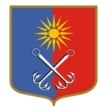 КИРОВСКИЙ МУНИЦИПАЛЬНЫЙ РАЙОНЛЕНИНГРАДСКОЙ ОБЛАСТИАДМИНИСТРАЦИЯОТРАДНЕНСКОГО ГОРОДСКОГО ПОСЕЛЕНИЯП О С Т А Н О В Л Е Н И Еот 05 июля 2018 года  №  345О признании утратившим силу постановления администрации МО «Город Отрадное» от 30 марта 2015 года № 140 «Об утверждении административного регламента по предоставлению муниципальной услуги: «Приватизация муниципального имущества Отрадненского городского поселения Кировского муниципального района Ленинградской области»На основании пункта 32 протокола заседания комиссии по повышению качества и доступности предоставления государственных и муниципальных услуг в Ленинградской области от 28.02.2018 года № П-15/2018,   администрация МО «Город Отрадное» п о с т а н о в л я е т:1. Признать утратившим силу постановление администрации Отрадненского городского поселения Кировского муниципального района Ленинградской области от 30 марта 2015 года № 140 «Об утверждении административного регламента по предоставлению муниципальной услуги: «Приватизация муниципального имущества Отрадненского городского поселения Кировского муниципального района Ленинградской области» (с изменениями).2. Настоящее постановление вступает в силу со дня его официального опубликования и подлежит размещению на официальном сайте МО «Город Отрадное».3. Контроль за выполнением настоящего постановления оставляю за собой.Глава администрации                                                                      В.И.ЛетуновскаяРазослано:  дело-2, ФЭУ, ОУМИ и З-3, прокуратура, www.otradnoe-na-neve.ru, www.Otradnoevsz.ru, , ГУ ЛО «Государственный институт регионального законодательства